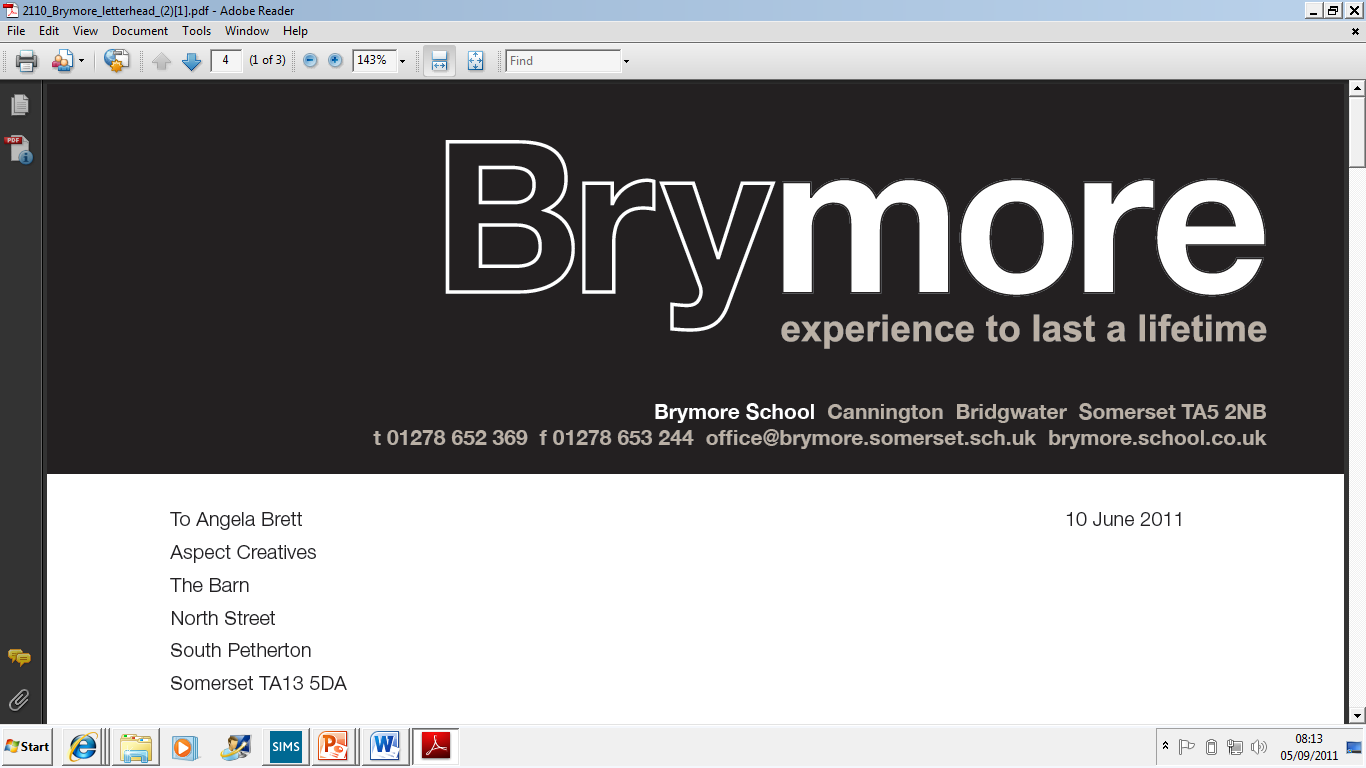 PARENT BULLETINWeek Beginning:	7 January 2019 (Week 1) - TERM 2A WEEKEND ACTIVITES ON PAGE 4Sedgemoor Cross Country held at Brymore on 12.12.18 - A number of boys qualified and MUST register themselves to be able to go to the County Trials in late January 2019.Student of the Week Ending 14.12.18:Austin / Bacon / Ball A / Burnside / Bush S / Coates / Coombes D / Ingram / Newman / Norman / Rollings/ Sadler / Scott H / Scriven / Veale / WheelerPlease see below a list of events.  Those in bold are for this week only, all others are regular events that occur each week.  All are subject to change.Onsite Weekend activities will be published to boys on Friday evenings eg Cannington sign-out, takeaway order, movie night, bike track, Xbox, football, Chads, board games, dodgeball, cooking, plots etc….../………./MondayINSET DAY  3.30 pm - 5.00 pm	Year 11 Parent Consultation (School Hall)Reid (full-time bdg):	Mrs Long & Mrs EdwardsSchool:	Mrs Western & Miss EasthamKemp:	Mr Fewtrell & Mrs WebbPastoral Manager:	Ms GreenhillHead of Boarding:	Mr WattsDeputy Head of Boarding:	Mr BagshawSenior Duty Master:	Mr Spridgens (overnight duty)Tuesday  8.40 am - 9.00 am	SSLT (Head’s Office)  1.00 pm	Mrs Craig / Ms Warren / Miss Bradford + 35 students:	Year 11 Trip to WSCC for exam extra time testing   1.15 pm	School Council (Meeting Room)  1.30 pm - 3.00 pm	Table Cricket (selected students will be advised) (Rm 12)   1.15 pm - 1.55 pm	Quiet Room (Room 5)  3.45 pm - 5.15 pm	Tool Making/Engineering (Mr Ball)  4.00 pm	Chads Hill run  4.00 pm - 5.00 pm	Farm Duty  4.00 pm - 5.00 pm	Year 9 Rugby  4.00 pm - 5.30 pm	Welding (Mr Weldon)  4.30 pm - 5.00 pm	Year 8 Fitness  4.45 pm	Guitar Lessons  5.15 pm - 6.00 pm	Wood Carving (Mr Ball)  6.00 pm - 7.30 pm	Welding (Mr Weldon)  7.30 pm - 8.15 pm	Bike Track (Mrs Long)  7.30 pm - 8.15 pm	Lego Club (Mrs Webb)  7.30 pm - 9.00 pm	Welding (Mr Weldon)  8.00 pm - 8.30 pm	Year 11 Fitness  8.00 pm - 9.00 pm	Weights (Year 10 Rugby Squad)Reid (full-time bdg):	Mrs Long & Mrs EdwardsSchool:	Mrs Western & Miss EasthamKemp:	Mr Fewtrell & Mrs WebbPastoral Manager:	Ms GreenhillHead of Boarding:	(Day) Mr WattsDeputy Head of Boarding:	Mr BagshawSenior Duty Master:	Mr SpridgensSLT Member:	Mr ThomasWednesday  1.15 pm -   1.55 pm	Quiet Room (Room 5)  3.45 pm -   5.15 pm	Archery (Mr Ball)  4.00 pm	Chads Hill run  4.00 pm -   5.00 pm	Farm Duty  4.00 pm -   5.00 pm	Garden Duty  4.00 pm -   5.00 pm	Year 7 & 8 Rugby  4.00 pm -   5.30 pm	Blacksmithing (Mr Weldon)  4.15 pm -   5.00 pm	Board Games - School House (Miss Eastham)  4.30 pm -   5.00 pm	Year 9 Fitness  6.00 pm -   7.30 pm	Blacksmithing (Mr Weldon)  7.15 pm -   8.00 pm	Arts & Crafts - Reid House (Mrs Edwards)  6.00 pm -   7.30 pm	Welding (Mr Weldon)  7.30 pm	Young Farmers Club (LRC)   7.30 pm -   9.00 pm	Blacksmithing (Mr Weldon)  7.30 pm -   9.00 pm	Weights (Year 10&11 Rugby Squad)  7.45 pm -   8.30 pm	Athletics - MUGA (Invite Only)Reid (full-time bdg):	Mrs Long & Mrs EdwardsSchool:	Mrs Western & Miss EasthamKemp:	Mr Fewtrell & Mrs WebbPastoral Manager:	Ms GreenhillHead of Boarding:	Mr WattsDeputy Head of Boarding:	Mr BagshawSenior Duty Master:	Mr SpridgensSLT Member:	Mr WinterThursday  1.15 pm - 1.55 pm	Quiet Room (Room 5)  3.45 pm - 5.15 pm	Woodwork (Mr Ball)    4.00 pm	Chads Hill run  4.00 pm - 4.45 pm	RC Racing Cars Club (Mr Simmons)  4.00 pm - 5.00 pm	Farm Duty  4.00 pm - 5.00 pm	Garden Duty  4.00 pm - 5.00 pm	Cooking Club (Mrs Western)  4.00 pm - 5.00 pm	Year 11 Rugby  4.00 pm - 5.00 pm	All Years Hockey - MUGA   4.15 pm - 5.45 pm	Bike Track (TBC)   6.15 pm - 9.00 pm	Army Cadets  6.15 pm - 7.15 pm	Walk & Talk Maths Mock (Hall) (Mr Ashton & Mrs Truman)   7.30 pm - 8.00 pm	Basketball - MUGA (Mr Fewtrell)   7.40 pm - 9.10 pm	Circuits (Year 10 & 11 Rugby Squad)   8.00 pm - 9.00 pm	Weights  (Invite Only)Reid (full-time bdg):	Mrs Long & Mrs EdwardsSchool:	Mrs Western & Miss EasthamKemp:	Mr Fewtrell & Mrs WebbPastoral Manager:	Ms GreenhillActivities Tutor:	Mr BlakeDuty Master:	Mr AshtonHead of Boarding:	Mr WattsDeputy Head of Boarding:	Mr BagshawSenior Duty Master:	Mr SpridgensSLT Member:	Mrs DavisFriday  9.00 am	Year 11 OCR Creative iMedia ExamPM	Year 10 OCR Sports Studies Examination  1.15 pm -   1.55 pm	Quiet Room (Room 5)  3.45 pm - 4.45 pm	X-Box Freeplay - Reid House   4.00 pm	Chads Hill run   4.00 pm - 5.00 pm	Farm Duty  4.00 pm - 5.00 pm	Garden Duty  4.00 pm	Prep (Optional)  4.00 pm	Senior Staff Detention: 	Students will be informed beforehand if it applies to them  4.00 pm - 5.00 pm	Weekly Pool Competition with prizes - Kemp House  6.00 pm – 7.30 pm	Tuck Shopping, Bridgwater Retail Park (Miss Eastham & Mr Nurton)Reid (full-time bdg):	Mr BagshawSchool:	Mrs Western & Miss EasthamKemp:	Mr Fewtrell & Mrs WebbPastoral Manager:	Ms Greenhill (On call overnight)Activities Tutor:	Mr Blake (On call overnight)Head of Boarding:	Mr Watts (On call overnight)Deputy Head of Boarding:	Mr BagshawSenior Duty Master:	Mr Spridgens (Overnight Duty)Saturday  9.00 am - 12.00 pm	Farmers Market, Junction 24 - £1 (Mrs Long)PM	Cross Country - Downside Trophy	@ Downside School, Stratton on the Fosse  3.00 pm	Chads Hill runReid (full-time bdg):	Mrs LongWeekend Support:	Mr WattsSenior Duty Master:	Mr SpridgensMatron:	8.30 am - 10.00 pmSLT Member:	Mr Watts (on call)Matron:	8.30 am - 10.00 pmSunday  1.45 pm - 4.30 pm	Greatwood Walk & Café, Nether Stowey (Ms Warren)  3.00 pm	Chads Hill runReid (full-time bdg):	Mrs LongSchool:	(From 6.00 pm) Mrs WesternKemp:	(From 6.00 pm) Mr FewtrellWeekend Support:	Mr WattsSunday Duty: 	Ms Warren Senior Duty Master:	Mr Spridgens (on call)SLT Member:	Mr Watts (on call)